	         Приложение               к Положению о Благодарности              администрации города Тореза              (пункт 4)                               Описание  и образец бланка Благодарности администрации города ТорезаБлагодарность изготавливается на специальном бланке формата 210x297  мм.В верхней части бланка по центру расположена надпись «ДОНЕЦКАЯ НАРОДНАЯ РЕСПУБЛИКА». Ниже по центру расположен Герб города Тореза в цветном изображении, обрамленный слева Государственным Флагом Донецкой Народной Республики, справа - Флагом города Тореза. Под гербом располагаются слова: «АДМИНИСТРАЦИЯ ГОРОДА ТОРЕЗА».Ниже по центру -   «БЛАГОДАРНОСТЬ».Центральная часть бланка отведена для текста.В нижней части бланка слева - «Глава администрации», по центру - место для подписи, справа - инициалы и фамилия главы администрации. Под словами «Глава администрации» - в две строки слова: "Распоряжение главы администрации", дата и номер распоряжения  о награждении. 	Подпись главы администрации города Тореза скрепляется гербовой печатью. Образец бланка Благодарности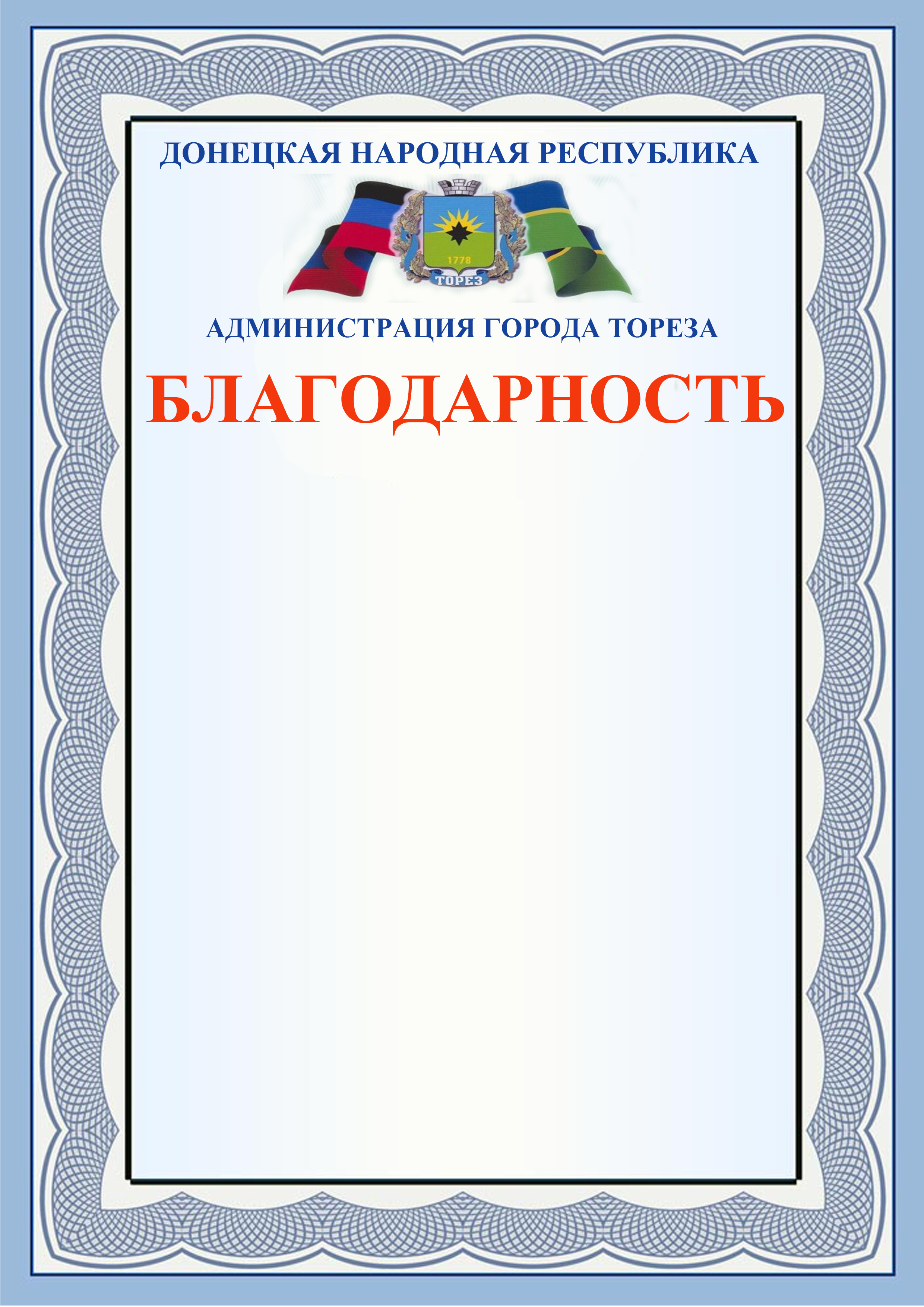 